   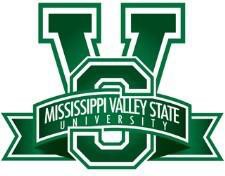   c                               Other CoursesDegree RequirementsDetailsTotal Credit Hours121/122 credit hoursGrade Point Average2.0 GPA to be admitted to the University. 3.0 GPA on 60 credit hrs. including General Core to be admitted to Teacher EducationResidency RuleComplete a minimum of 25% of the total credit hours requirement of the degree program at MVSU“D” Policy  “D’s” are not allowed in any courses for this degree.Academic AdvisorStudent NameStudent IDGeneral CoreCourseCreditSemesterGeneral CoreCourseCreditSemesterCurriculumNumberHoursOfferedCurriculumNumberHoursOfferedEnglish CompositionEN 101 and EN1026FA & SPSocial and BehavioralSciences: Economics, Geography, Political Science, Psychology,Public administration and SociologyAny courses in        the area listed.6FA & SPHumanities:History and English LiteratureStudents must take (6hrs EN Lit & 3hrs HI or 6hrs HI & 3 hrs EN Lit)   EN 201  EN 202    HI 101   HI 102  HI 202   HI 202HI 2159FA & SPSocial and BehavioralSciences: Economics, Geography, Political Science, Psychology,Public administration and SociologyAny courses in        the area listed.6FA & SPHumanities:History and English LiteratureStudents must take (6hrs EN Lit & 3hrs HI or 6hrs HI & 3 hrs EN Lit)   EN 201  EN 202    HI 101   HI 102  HI 202   HI 202HI 2159FA & SPSpeechSP 2013FA & SPFine ArtsAR 101  MU 107 TH 2013FA & SPHealth, Physical Education or ROTCHL 101 orPE 102 orMS 1012/3FA & SPOrientationFY 1011FA & SPHealth, Physical Education or ROTCHL 101 orPE 102 orMS 1012/3FA & SPNatural Sciences6/8College Algebra or Higher Mathematics   MA 1113FA & SPSubtotal 39/42Subtotal 39/42Subtotal 39/42Subtotal 39/42Subtotal 39/42Subtotal 39/42Subtotal 39/42Subtotal 39/42Subtotal 39/42                           c             -               -                                           -                                                                132                                                           Mathematics Concepts II - GeometryMA 3333SP                                                                                                                                                                    Course NumberSemesterGradeCourse NumberSemesterGradeCourse NumberSemesterGrade